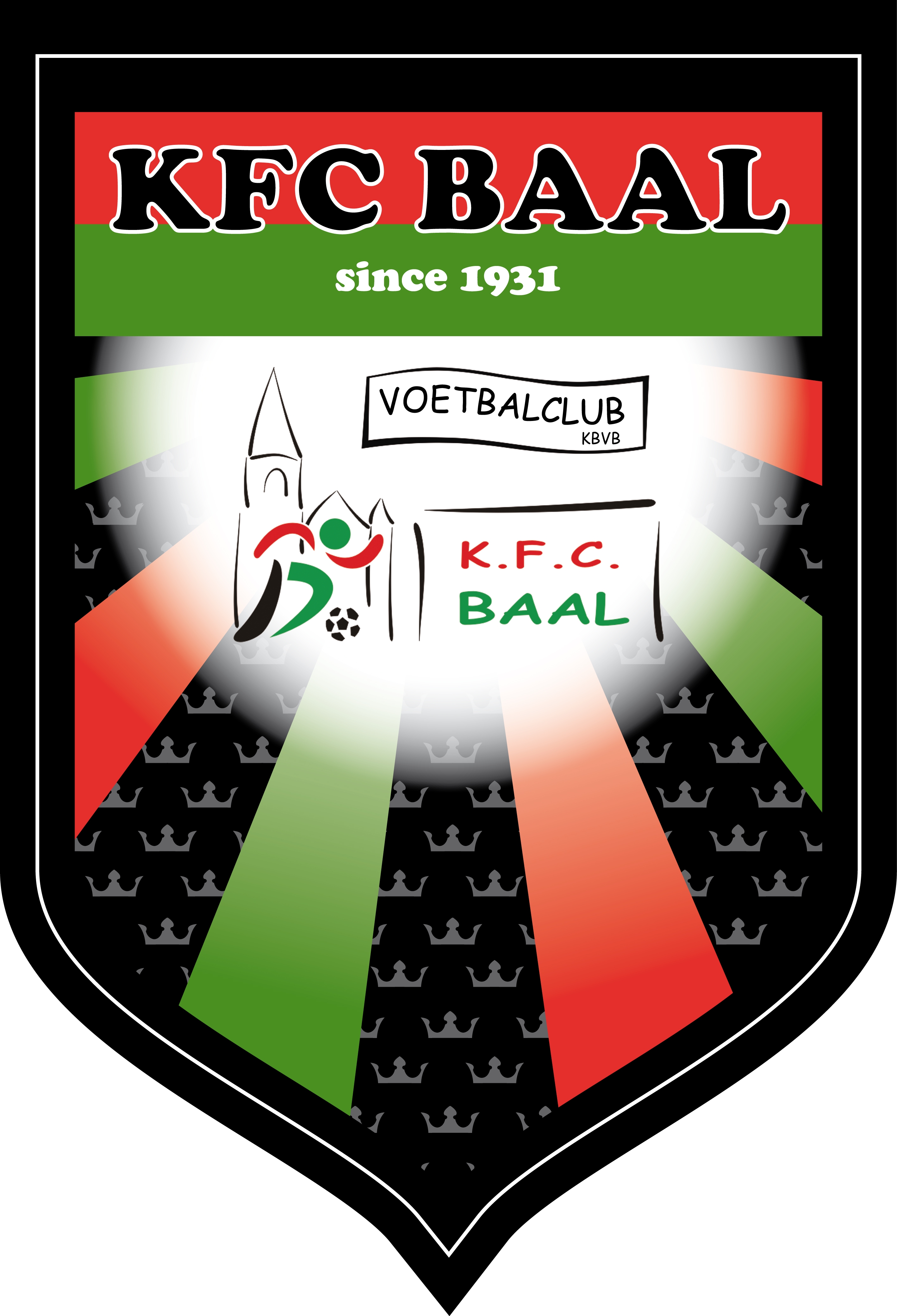     KFC BAALINFOBOEKJE2019 - 2020Welkom aan alle leden van KFC Baal. Het bestuur wil er alles aan doen om er voor te zorgen dat iedereen aan zijn ‘trekken’ komt tijdens het speelseizoen 2019-2020.Eerst en vooral de spelers, maar ook de trainers, ploegafgevaardigden, vrijwilligers, ouders, supporters en allen die begaan zijn met het voetbal bij KFC Baal.Nieuw is dat we vanaf dit seizoen beschikken over de terreinen van BB Tremelo, gelegen aan de Emiel Van Der Veldestraat in Tremelo.Dit infoboekje is een begin. Hierin vind je heel wat gegevens rond het voetbalgebeuren bij KFC Baal.De Voorzitter, Felix HeremansBelangrijke informatieNaar goede jaarlijkse gewoonte worden onze velden op het eind van het seizoen onder handen genomen zodat ze er volgend seizoen weer kraaknet zullen bij liggen. Het eerste veld en de kleine veldjes zijn geëffend en ‘bijgezaaid’.De trainingen van het eerste elftal vinden plaats op het veld van Sparta Tremelo, gelegen aan de Werchtersebaan in Tremelo. De thuiswedstrijden van het eerste elftal voor de beker van Brabant zullen ook op het veld van Sparta Tremelo afgewerkt worden.De trainingen van de Jeugd en de Reserven zullen plaats vinden op de velden van BB Tremelo, gelegen aan de Emiel Van Der Veldestraat in Tremelo. Deze trainingen starten tijdens de week van 5 augustus 2019 en zullen gans het seizoen 2019-2020 blijven doorgaan op deze velden. Op deze manier worden de terreinen op KFC Baal gespaard zodat ze er voor de rest van het seizoen zo goed mogelijk kunnen bij liggen.(Verder in dit Infoboekje vind je de trainingsuren van de ploegen.)De thuiswedstrijden zullen steeds doorgaan op de terreinen van KFC Baal.Dit seizoen hebben we 18 jeugdploegen die in competitie zullen aantreden waardoor er wekelijks heel wat jeugdwedstrijden (van U6 t.e.m. 1ste Ploeg) afgewerkt worden op onze velden.Een overzicht :  (Jeugd en Reserven)	U6 : Debutantjes geboren in 2014 of vroeger ( voorlopig 1 ploeg)	U7 : Debutantjes geboren in 2013 (1 ploeg)	U8 : Duiveltjes geboren in 2012 (1 ploeg)	U9 : Duiveltjes geboren in 2011 (3 ploegen)	U10 : Preminiemen geboren in 2010 (1 ploeg)	U11 : Preminiemen geboren in 2009 (1 ploeg)	U12 : Miniemen geboren in 2008 (1 ploeg)	U13 : Miniemen geboren in 2007 (3 ploegen)	U15 : Kadetten geboren in 2005-2006 (1 ploeg)	U17 : Scholieren geboren in 2003-2004 (2 ploegen)	U21 : Junioren geboren in 1999-2000 (1ploeg)	Reserven : geboren in 1998 en vroeger (1 ploeg)De 1ste Ploeg komt uit in 3de provinciale B, haar thuiswedstrijden worden ook afgewerkt op het veld aan de Baalsebaan. Net zoals vorig seizoen zullen de U6 verschillende korte wedstrijdjes afwerken. Ze spelen hun wedstrijdjes 2 tegen 2 op een klein veldje.De U7 spelen 3 tegen 3 op een veld van 15m x 25m.De U6 en de U7 zullen dit seizoen kunnen spelen met nieuw aangekochte doeltjes.De reeksen t.e.m. de U9 spelen 5 tegen 5, de reeksen van U10 t.e.m. U13 spelen 8 tegen 8 over de breedte van het grote veld. Vervolgens spelen de U15, U17, U21 en de Reserven over een volledig veld. Alle jeugdwedstrijden worden gespeeld in quarters, de wedstrijden van de Reserven worden gespeeld over 2 x 45 min.(Meer gegevens verder in dit Infoboekje. Tijdens de vergadering geeft de Jeugdcoördinator meer uitleg.)Wat hebben wij te bieden?KFC Baal beschikt over een dynamisch bestuur. Dit bestuur bestaat uit vrijwilligers die trachten om de club zo goed mogelijk te leiden. Door de maandelijkse vergadering en door te luisteren naar de vragen en problemen bij de aangesloten leden, streven we naar een open beleid.Onze infrastructuur bestaat uit 3 voetbalvelden (1 groot en 2 kleinere voor de jeugdploegen). De kleine veldjes zijn uitgerust met een drainage zodat er steeds op gespeeld kan worden. Om onze veldjes niet te veel te belasten wijken we met onze ploegen uit naar andere velden (BB Tremelo of Sparta Tremelo) om te trainen. We beschikken over een degelijke verlichting, kleedkamers met douches ed.Daarnaast hebben we onze rookvrije kantine waar er nog vele ‘3de helften’ worden gespeeld.We hebben een jonge trainersstaf waarvan er meerderen een diploma hebben. Dit seizoen werken we met een externe groep die de trainers zal bijstaan met de trainingen. De nadruk zal liggen op het ‘zich goed voelen’ in de ploeg en een gelijkmatig trainingsschema.De club heeft voldoende trainingsmateriaal (ballen, kegels, loopladders, horden, hesjes, paaltjes, doeltjes). Na ieder seizoen kijken we na wat we nog nodig hebben en de ontbrekende elementen worden aangeschaft.Iedere ploeg heeft zijn eigen uitrusting. Vanaf dit seizoen heeft de club gekozen voor een nieuwe outfit. Alle spelers krijgen van de club een paar kousen die horen bij de uitrusting. Indien de kousen stuk zijn, kan de speler deze gewoon inwisselen voor nieuwe. Een extra paar kousen moet aangekocht worden (8€ per paar kousen) via de afgevaardigde of NIEUW: via de webshop van de Club KFC Baal.Om de jeugdwerking te verbeteren en om meer tijd in de jeugd te kunnen steken is er een extra hulp gevonden.Maar KFC Baal is meer dan alleen maar de trainingen en wekelijkse wedstrijden. Voor de jeugd is er het jaarlijks kerstfeestje waar iedere speler een verrassing krijgt van de kerstman; tijdens de paasvakantie organiseren we dit seizoen opnieuw een paasstage; begin mei wordt er een groot jeugdtornooi gehouden; er is een mogelijkheid om naar een buitenlands tornooi te gaan. Zo hebben de U11 deel genomen aan een tornooi in Nederland en de U15 (2 ploegen) en de U17 in Spanje. Deze laatste kreeg de trofee van de fairste ploeg. Ook wordt er, ter gelegenheid van het einde van de jeugdcompetities, een oudertornooi met BBQ georganiseerd.De 1ste Ploeg organiseren ’s avonds na hun laatste thuiswedstrijd ook een BBQ waarop zij supporters, alle spelers en ouders, sponsors op uitnodigen.Zo zie je dat KFC Baal een dynamische club is en we herhalen het heel graag : het voetbal bij KFC Baal leeft!!BijdrageVele vaste onkosten kennen jaarlijkse indexaanpassingen als zijnde: aansluiting bond, verzekering, waterverbruik, verwarming, elektriciteit, telefoon, drankbonnen, vergoeding trainers, onderhoud terreinen en lokalen ed. Vanaf dit seizoen komen de terreinen en de kantine van het vroegere BB Tremelo erbij. Via allerlei activiteiten trachten we gelden bijeen te rijven zoals de mosselfeesten tijdens beide kermissen, de jaarlijkse eetdag en nieuw dit jaar: mosselen tijdens de braderij in Tremelo.Iedereen die begaan is met het voetbal binnen KFC Baal, bestuur, trainers, afgevaardigden, sponsors, … hebben het beste voor met alle spelers: jeugd en senioren. Zij blijven zich dan ook inzetten voor een club waar het goed is om te voetballen!De bijdrage voor de jeugd (t.e.m. Reserven) zal voor het seizoen 2019-2020  € 200 bedragen. Voor de eerste ploeg is dit € 250. We zijn van mening dat zij meer gebruik maken van onze accommodatie zoals water, elektriciteit, verwarming e.d. Dezelfde bedragen, zoals vorig seizoen, werden besproken en bij hoogdringendheid aanvaard op de bestuursvergaderingen van 03 september 2019 en aanvaard op de vergadering met de Trainers/Afgevaardigden van 17 september 2019.Zoals vorige seizoenen kan een deel of zelfs het totale bedrag van de bijdrage terug ‘verdiend’ worden door actief mee te werken op een aantal activiteiten van KFC Baal.
Telkens wanneer je één shift (+/- 4 uur) meewerkt tijdens een activiteit bij KFC Baal ontvang je een kortingsbon (bonus) van € 20,00. Deze kortingsbon kan je dan gebruiken als mindering op jouw bijdrage voor het volgende seizoen 2020-2021.Overzicht Jaarlijkse (2019-2020) Bijdrage spelers:- Jeugd (U6 t.e.m. U21) en Reserven: Jaarlijkse Bijdrage € 200.
    Voor elke shift een bonus van € 20. Deze kunnen door ouders, 
    familie, vrienden, buren, speler,… gecumuleerd worden 
    tot een maximum van € 200 per kind. Vermindering op de 
    bijdrage volgend seizoen. (Komt neer op een 10-tal shiften.)
- 1ste Ploeg: Jaarlijkse Bijdrage € 250.
    Voor deze spelers geldt deze werkwijze niet.
- Afgevaardigden:
    Zij krijgen een korting van € 40 voor hun kind + bijkomende 
    bonussen per shift tot een maximum van € 200 per kind.
- Trainers
    De 1ste shift zonder bonus. Nadien elke shift € 20,00 tot een 
    maximum van € 200 per kind.Vermindering van de bijdrage wanneer er 2 of meer kinderen uit eenzelfde gezin spelen in de jeugdafdelingen:
	1ste kind	€ 200
	2de kind	€ 165
	3de kind	€ 135
	4de kind	€ 115 en volgende kinderenTijdens de maand juli krijgen alle spelers (ouders) een brief met de vraag om de bijdrage (lidgeld) over te schrijven.De bijdrage voor onze jeugdspelers (€ 200)  dient ten laatste eind september betaald te worden. Indien dan de bijdrage nog steeds niet betaald is, ziet de club zich verplicht om de deelname van de speler aan officiële wedstrijden te ontzeggen.De spelers van de 1e ploeg (€ 250) moeten hun bijdrage betalen vóór de eerste wedstrijd van het kampioenschap. Indien dit bedrag niet betaald is op het einde van september wordt de desbetreffende speler de deelname aan officiële wedstrijden ontzegd door de club.Volgende activiteiten komen in aanmerking voor kortingsbonnen:Mosselen kermis 1	:	Zondag 28 juli 2019						Maandag 29 juli 2019						Dinsdag 30 juli 2019Mosselen kermis 2	:	Zondag 29 september 2019						Maandag 30 september 2019						Dinsdag 01 oktober 2019Eetdag			:		Zondag 08 maart 2020Tornooi			:		Vrijdag 01 mei 2020						Zaterdag 02 mei 2020						Zondag 03 mei 2020De verschillende taken tijdens deze activiteiten worden tijdig meegedeeld. Zo kan je jouw deelname bevestigen.WedstrijdenAlle thuiswedstrijden van onze ploegen worden gespeeld op de velden gelegen aan de Baalsebaan. Het speelschema voor de verschillende ploegen vind je verder in de brochure.• De wedstrijden van de U6 en de U7 (ze spelen respectievelijk 2 tegen 2 op veldjes van 12m op 18m en 3 tegen 3 op veldjes van 15m op 25m) worden gespeeld op het grote veld.• De wedstrijden van de U8 en U9 (ze spelen 5 tegen 5) vinden plaats op het grote veld. Tijdens deze wedstrijden is er verplicht een ruimte van 1 meter tot 1,5 meter te laten tussen het speelveld en de toeschouwers. Dit wordt ook wel de ‘neutrale zone’ genoemd. We respecteren best deze afstand, al was het maar om het onze vrijwillige scheidsrechters niet moeilijk te maken. Op het grote veld houd je deze afstand omdat je dan achter de afsluiting plaats neemt. We hopen dat het komende voetbalseizoen hiermee rekening wordt gehouden, zodat we niet wekelijks een afsluiting of een koord rond het veld moeten plaatsen.• De wedstrijden van onze U10 - U11 - U12 en U13 (8 tegen 8) worden gespeeld op de 2 kleine veldjes. Ook hier is het verplicht een ruimte van 1 meter tot 1,5 meter te laten tussen het speelveld en de toeschouwers.Wedstrijden van de U8-U9-U10-U11-U12 en U13 worden geleid door de spelers van het eerste elftal.Vanaf U15 wordt er op een groot veld gespeeld onder leiding van een officiële scheidsrechter.Handige TipsJe kunt een deel van je lidgeld recupereren via de mutualiteit. Je vraagt een document aan bij de mutualiteit en bezorgt dit aan de secretaris Wilfried, die dat dan invult, ondertekend en in het schuifje van de ploeg van uw zoon/dochter legt.Er is mogelijkheid om nieuwe voetbalschoenen aan te kopen langs de club zelf.De mensen van de jeugdwerking en het bestuur zullen steeds bereid zijn om eventuele vragen te beantwoorden.We hopen dat iedereen zich goed voelt in onze club en we wensen je heel veel plezier bij het beoefenen van je hobby.						De Jeugdcoördinator van KFC Baal									Roger StroobantsLet op!!! Deze gegevens zijn voorlopig. Het PC Brabant kan hierin nog wijzigingen aanbrengen. U17 A speelt op zondagvoormiddag.Week AWeek BEnkele belangrijke gsm-nummersVoorzitter :				HEREMANS Felix		0475/64.55.40Ondervoorzitter :			GORIS Walter			0478/87.14.48GC/Secretaris :			VAN ERMENGEM Wilfried	0497/30.66.97Jeugdcoördinator :			STROOBANTS Roger		0468/14.82.02Begeleiding Jeugdopleiding		EULAERTS Kurt		0478/23 36 66SPEELDAGENBekerwedstrijden 1ste ploeg:04.08.2019	16u00	HO Testelt - KFC Baal11.08.2019	16u00	KFC Baal – SMS Lubbeek A18.08.2019	16u00	SK Rummen - KFC Baal25.08.2019	16u00	KFC Baal – KVV Scherpenheuvel(thuiswedstrijden worden gespeeld op het terrein van SPARTA-Tremelo)1ste PLOEG A:Zondagen:		01 / 08 / 15 / 22 / 29 september 2019			06 / 13 / 20 / 27 oktober 2019			10 / 17 / 24 november 2019  (3 november vrij)			01 / 08 / 15 december 2019  (22/29 december vrij)			05 / 12 / 19 / 26 januari 2020			02/ 09 / 16 februari 2020 (23 februari vrij)			01 / 08 / 15 / 22 / 29 maart 2020			05 / 26 april 2020  (12/19 april vrij)  (12 april: Pasen)			03 mei 2020JEUGD en RESERVEN:Weekend van	31 augustus 2019			07 / 14 / 21 /28 september 2019			05 / 12 / 19 / 26 oktober 2019			02 / 09 / 16 / 23 /30 november 2019 (winterstop met wijziging samenstelling !)Weekend van	11 / 18 /25 januari 2020			01 / 08 /15 / 29 februari 2020 (22 februari vrij)			07 / 14 / 21 / 28 maart 2020			04 / 18 / 25 april 2020  (11 april 2020 vrij) (Paasvak. 04 t.e.m.19 april)BERICHT Van het PC Brabant Voetbal Vlaanderen: de algemene afgelastingen worden gespeeld voor zover zij door het Organisatiecomité van het PC Brabant Voetbal Vlaanderen gepland kunnen worden vóór 30 april van het lopende seizoen.VC STEFKE BetekomAl meerdere jaren speelt VC Stefke op het terrein van KFC Baal.
Nadat hun terrein in Betekom verkocht werd hebben zij een welgekome onderkomen gevonden bij ons.Deze ‘veteranenploeg’ speelt competitie onder het L-V-L (Liefhebbers Voetbal Liga).De thuiswedstrijden worden op vrijdagavond gespeeld (gewoonlijk om 20.00u)REDAVOSinds vorig seizoen beschikken we ook over een recreatieve damesploeg.Zijn spelen in competitieverband bij Redavo (Recreatief Dames Voetbal).De thuiswedstrijden worden afwisselend met VC Stefke op vrijdagavond gespeeld (gewoonlijk om 20.30u).Privacy-verordening van de EU		GDPR (General Data Protection Regulation)	of de AVG (Algemene Verordening Gegevensbescherming)Gegevens van de speler worden enkel gebruikt voor de goede werking binnen de club.Deze gegevens kunnen steeds door de speler (of ouder of wettige vertegenwoordiger) worden aangepast of worden verwijderd.Al deze gegevens worden bewaard bij de secretaris van KFC Baal.Elke wijziging aan het adres, telefoon- en/of GSM-nummer, e-mailadres moet zo snel mogelijk aan de secretaris worden gemeld:	Wilfried Van Ermengem (GC/secretaris KFC Baal)	Schaluinstraat 40	3128    Baal	0497/30 66 97	wil.vanermengem@skynet.beAlleen de noodzakelijke gegevens die nodig zijn voor de vlotte werking binnen de ploegen, worden aan de begeleiders (trainer(s) en afgevaardigde(n)) van de ploeg en aan de jeugdcoördinator bezorgd, zijnde: naam / voornaam / geboortedatum / adres / telefoon- GSM-nummer(s) / e-mailadres(sen).TRANSFERS1) Vanaf 1 mei tot 30 oktober:Transfer van jeugdspeler naar een andere club kan aangevraagd worden.De transfer zal door KFC Baal aanvaard worden na de laatste wedstrijd in december.2) Vanaf 1 november tot 30 april (einde competitie):Geen transfers worden toegestaan.Een jeugdspeler kan ontslag nemen tijdens de maand april en overgaan naar een andere club voor het volgende seizoen. (Deze start op 1 juli, zolang blijft de speler aangesloten bij KFC Baal.)Reden voor deze afspraak:De Jeugdcompetities zijn opgedeeld in 2 delen:vóór Nieuwjaar (1ste deel van de competitie)de planning voor de competitie moet aan het PC Brabant doorgegeven worden vóór 15 mei.na Nieuwjaar (2de deel van de competitie)de planning moet aan het PC Brabant doorgegeven worden begin november.In het verleden, wanneer transfers op willekeurige tijdstippen plaatsvonden, gebeurde het dat er te weinig spelers waren voor de ploeg(en) in een bepaalde categorie.• Dit leidde dan tot het geven van forfait bij het PC Brabant voor een 
   ploeg. Een boete moest hiervoor worden betaald aan de KBVB.• Blijvende spelers konden daardoor minder wedstrijden spelen, 
   hetgeen voor hen ook niet prettig was.TRAININGSSCHEMAKFC BAAL   1ste Ploeg (3de prov. B)2019-2020(de thuiswedstrijden van de GROUP S CUP (Beker van Brabant) worden gespeeld op SPARTA-Tremelo)Trainer Mathias VreboschSPEELSCHEMA THUISWEDSTRIJDEN  ploegen KFC BAAL : Seizoen 2017 -2018PLOEGReeksDagUurTerreinU7VZaterdag9u303U9 CSZaterdag9u302U10LZaterdag9u301U8MZaterdag11u002U11QZaterdag11u001U13 C(nog inschrijven)Zaterdag11u001U15KZaterdag12u301U13 AIZaterdag14u151U17 AMZondag9u3011ste Ploeg3de prov. BZondag15u00 (14u30)1PLOEGReeksDagUurTerreinU9 AHZaterdag9u302U12M9u301U13 BQ9u301U6G9u453U17 BL10u501U9 BP11u002U21C12u301ReservenF14u301DagDatumDatumUurActiviteitInfomaandag22Juli20u00TrainingSparta Tremelodinsdag23Juliwoensdag24Juli20u00TrainingSparta Tremelodonderdag25Julivrijdag26Juli20u00TrainingSparta Tremelozaterdag27Juli20u00WedstrijdSK Plenke Werchter vs KFC Baalzondag28Julimaandag29Juli20u00TrainingSparta Tremelodinsdag30Juliwoensdag31Juli20u00TrainingSparta Tremelodonderdag1Augustus20u00WedstrijdKFC Herent vs KFC Baalvrijdag2Augustuszaterdag3Augustuszondag4Augustus16u00BekermatchHO Testelt vs KFC Baalmaandag5Augustusdinsdag6Augustus20u00TrainingSparta Tremelowoensdag7Augustusdonderdag8Augustus20u30WedstrijdSp Rotselaar vs KFC Baalvrijdag9Augustuszaterdag10AugustusStagezondag11Augustus16u00BekermatchKFC Baal vs SMS Lubbeek Amaandag12Augustus20u00TrainingSparta Tremelodinsdag13Augustuswoensdag14AugustusTrainingSparta Tremelodonderdag15Augustus20u00WedstrijdKFC Baal vs VK Holsbeekvrijdag16Augustus20u00zaterdag17Augustuszondag18Augustus16u00BekermatchSK Rummen vs KFC Baalmaandag19Augustusdinsdag20Augustus20u00TrainingSparta Tremelowoensdag21Augustusdonderdag22Augustus20u00WedstrijdKVC Haacht vs KFC Baalvrijdag23Augustus20u00TrainingSparta Tremelozaterdag24Augustuszondag25Augustus16u00BekermatchKFC Baal vs KVV Scherpenheuvelmaandag26Augustusdinsdag27Augustus20u00TrainingSparta Tremelowoensdag28Augustus20u00CompetitieK Steenokkerzeel KO vs KFC Baaldonderdag29Augustus20u00TrainingSparta Tremelovrijdag30Augustuszaterdag31Augustuszondag1September15u00CompetitieKFC Baal vs Sp Rotselaar B